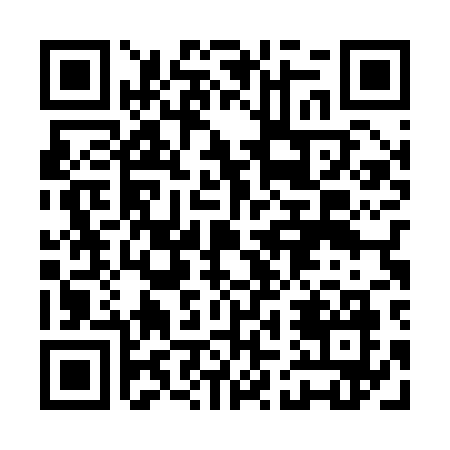 Prayer times for Greenhough Place, Wyoming, USAMon 1 Jul 2024 - Wed 31 Jul 2024High Latitude Method: Angle Based RulePrayer Calculation Method: Islamic Society of North AmericaAsar Calculation Method: ShafiPrayer times provided by https://www.salahtimes.comDateDayFajrSunriseDhuhrAsrMaghribIsha1Mon4:095:491:215:228:5310:332Tue4:095:491:215:228:5310:333Wed4:105:501:215:228:5310:324Thu4:115:501:225:228:5310:325Fri4:125:511:225:228:5210:316Sat4:135:521:225:228:5210:317Sun4:145:521:225:228:5210:308Mon4:155:531:225:228:5110:299Tue4:165:541:225:228:5110:2910Wed4:175:541:225:228:5010:2811Thu4:185:551:235:228:5010:2712Fri4:195:561:235:228:4910:2613Sat4:205:571:235:228:4910:2514Sun4:215:571:235:228:4810:2415Mon4:225:581:235:228:4810:2316Tue4:235:591:235:228:4710:2217Wed4:246:001:235:228:4610:2118Thu4:266:011:235:228:4610:2019Fri4:276:011:235:228:4510:1920Sat4:286:021:235:228:4410:1821Sun4:296:031:235:218:4310:1722Mon4:316:041:235:218:4210:1623Tue4:326:051:245:218:4210:1424Wed4:336:061:245:218:4110:1325Thu4:356:071:245:208:4010:1226Fri4:366:081:245:208:3910:1027Sat4:376:091:245:208:3810:0928Sun4:396:101:235:208:3710:0829Mon4:406:111:235:198:3610:0630Tue4:416:121:235:198:3510:0531Wed4:436:121:235:198:3410:03